ACCREDITATION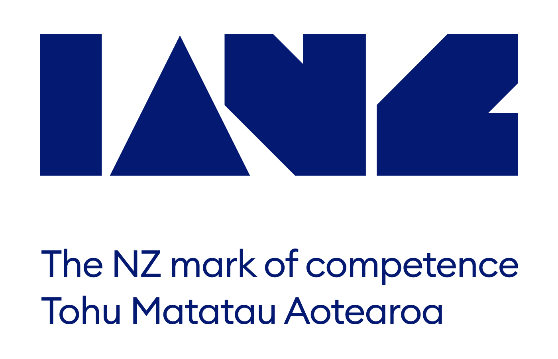 QUESTIONNAIREAccredited Organisation (Building)Accreditation ProgrammeGeneral InformationInformation may be provided on separate attachments as necessary.Organisation’s scope of workStaffingContractorsRecordsAuthorisationName of accredited or applicant Organisation.1.2	Please provide a copy of the documented management system developed to demonstrate compliance with Regulations 4 – 18 of the Building (Accreditation of Building Consent Authorities) Regulations 2006.  Alternatively, provision of full electronic access to your system may be acceptable.  Please discuss with your Lead Assessor.Note: 	A document cross referencing your documentation against the Regulations is also requested.2.1	Please give the approximate number of the following that have been processed/inspected in the last 12 months:	Building Consent applications 	processed	Res 1 	Res 2 	Res 3	Com 1	Com 2	Com 3	Building work inspected	Res 1 	Res 2 	Res 3	Com 1	Com 2	Com 3Note: If you use an alternate set of categories please provide the definitions and the number of consents in each category3.1	Please record below the name of the staff member(s) responsible for your Quality Management System and technical documentation.Please attach a copy of your organisation chart. 	3.3	Please attach a copy of your Skills Matrix.4.1	Please list contractors and identify what building service they provide.5.1	Please provide the following records:Copies of competence assessments for all staff performing building control functions (or a representative sample of competence assessments where you have greater than 10 staff members performing building control functions)A copy of your most recent internal audit.Note	Your assessment confirmation letter will also specify a number of records for you to have available at the time of the entry meeting.6.1	Please identify the person who completed this submission.Name:		Title:		Signature:		Date:			Please attach this submission to your Application for Reassessment and return both to:	International Accreditation New Zealand	Mail: Private Bag 28908, Remuera, Auckland 1541	Physical: 626 Great South Road, Ellerslie, Auckland 1051	Email: info@ianz.govt.nz 	Attention: Adrienne Woollard	Please keep at least one copy of the completed submission for your files and for reference 	during the assessment of your organisation.